Lección 11: Resolvamos problemas sobre el tiempo (parte 2)Resolvamos más problemas sobre el tiempo.Calentamiento: Observa y pregúntate: Ensayo de la banda¿Qué observas? ¿Qué te preguntas?Han cenó antes de tomar el bus.
Cuando bajó del bus, tuvo que apurarse para llegar a tiempo al ensayo de la banda.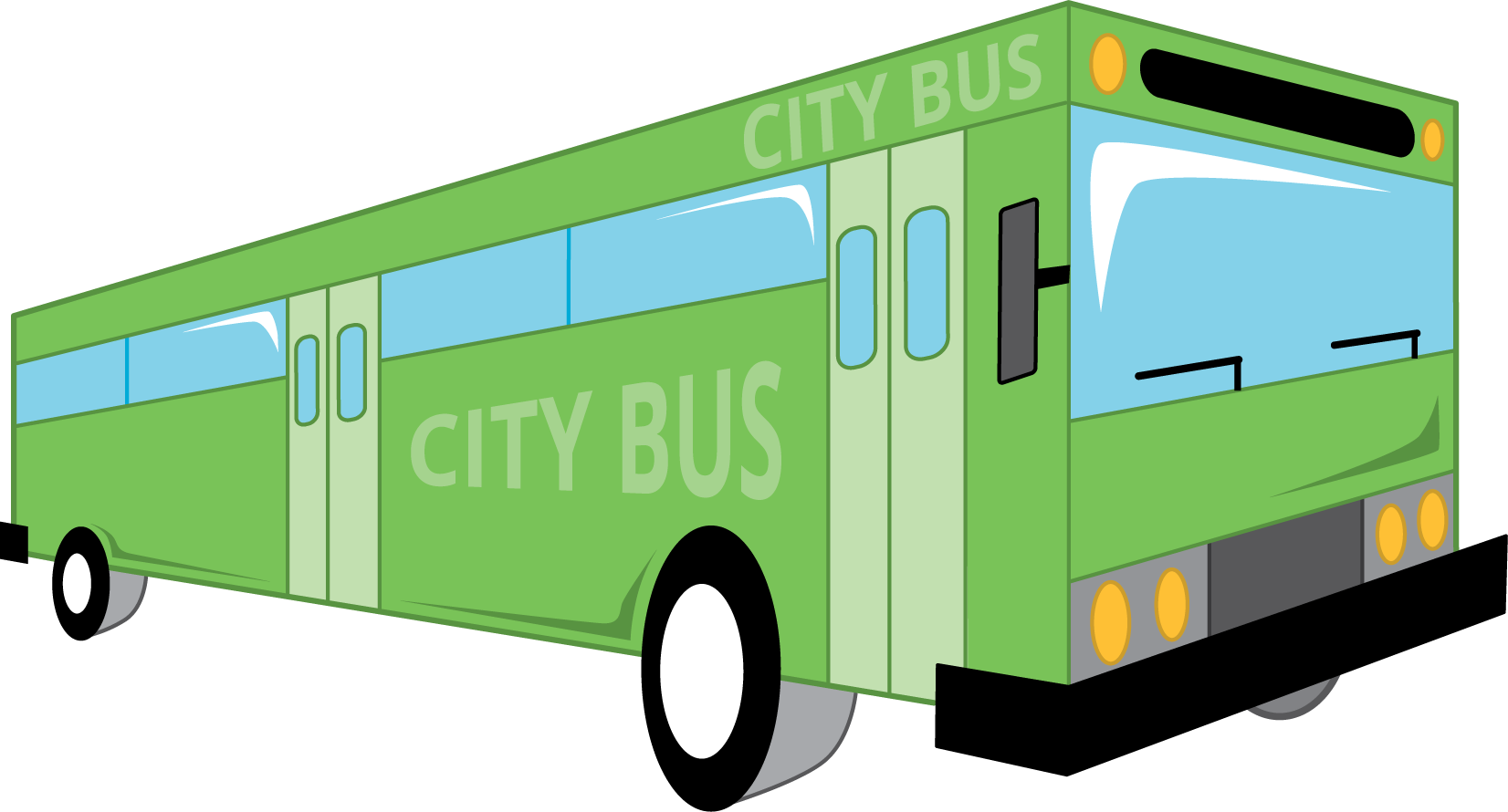 11.1: Otra vez en el bus¿Durante cuántos minutos estuvo Han en el bus? Explica o muestra tu razonamiento.la hora a la que Han subió al bus: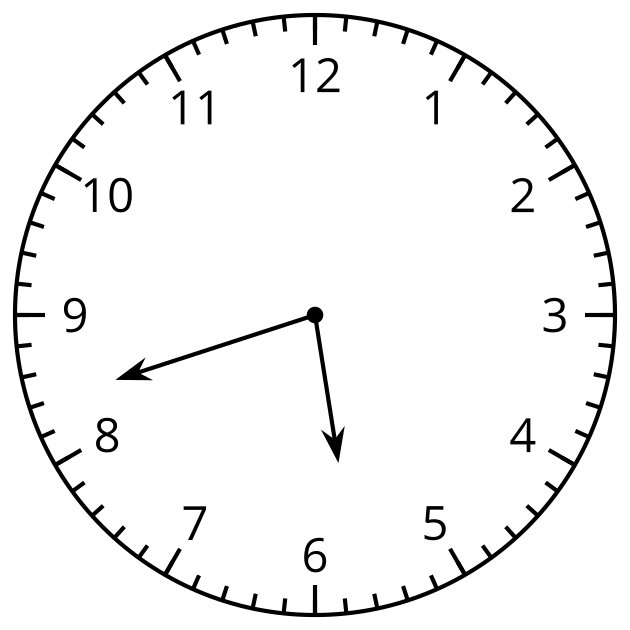 la hora a la que Han bajó del bus: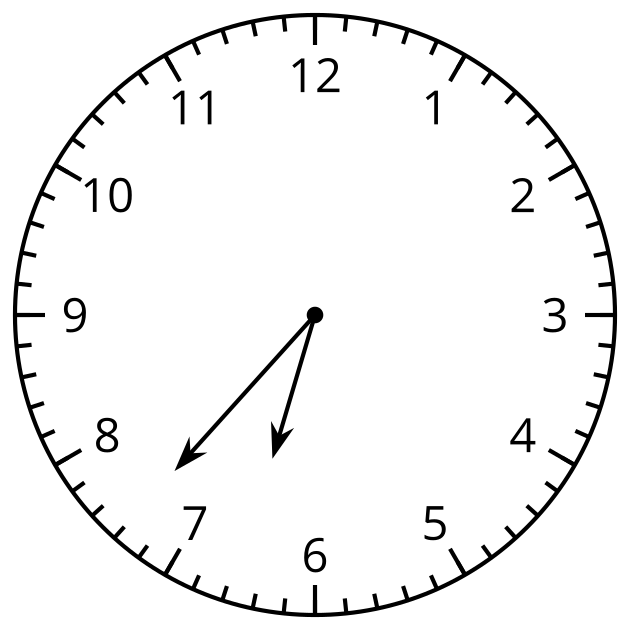 Dibuja la manecilla de los minutos para mostrar que Elena esperó el bus durante 32 minutos.la hora a la que Elena empezó a esperar: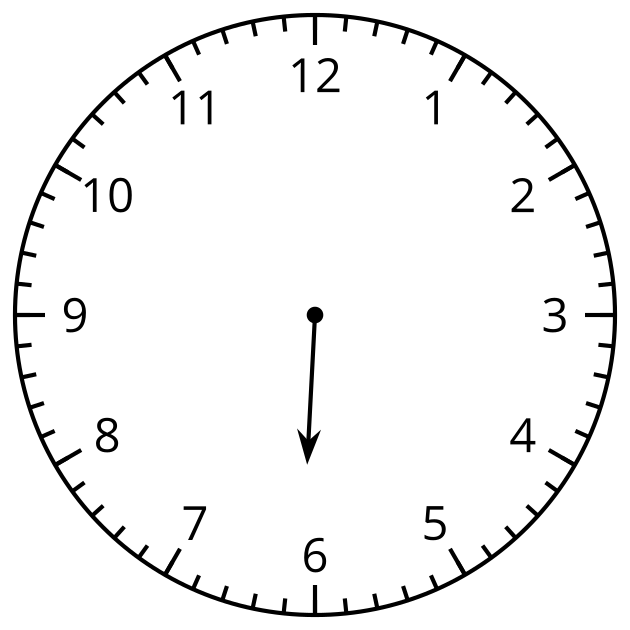 la hora a la que Elena subió al bus: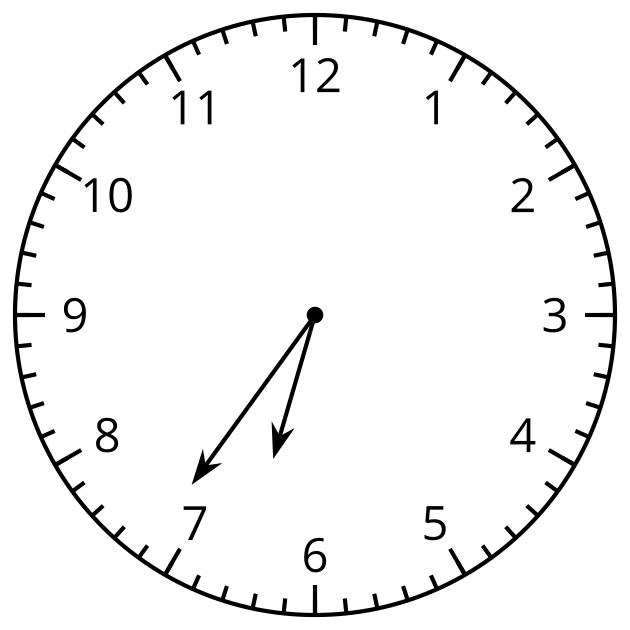 11.2: La hora con mi mate-libretaEn cada problema, llena los espacios con un nombre y una actividad, y luego resuelve el problema. Muestra cómo pensaste. Organiza tus ideas para que los demás puedan entenderlas. empezó  a las 8:25 a.m. y terminó a las 8:50 a.m. ¿Cuánto tiempo duró esta actividad? terminó  a las 5:38 p.m, después de haber pasado 20 minutos en ello. ¿A qué hora empezó? empezó  a las 10:45 a.m. y terminó a las 11:18 a.m. ¿Cuánto tiempo pasó en la actividad? empezó  a las 3:30 p.m. y se tardó 45 minutos en completar esa actividad. ¿A qué hora terminó?Section SummarySection SummaryEn esta sección, aprendimos a leer y escribir la hora al minuto más cercano. Resolvimos problemas de suma y problemas de resta sobre el tiempo.la hora a la que Han subió al bus:la hora a la que Han bajó del bus: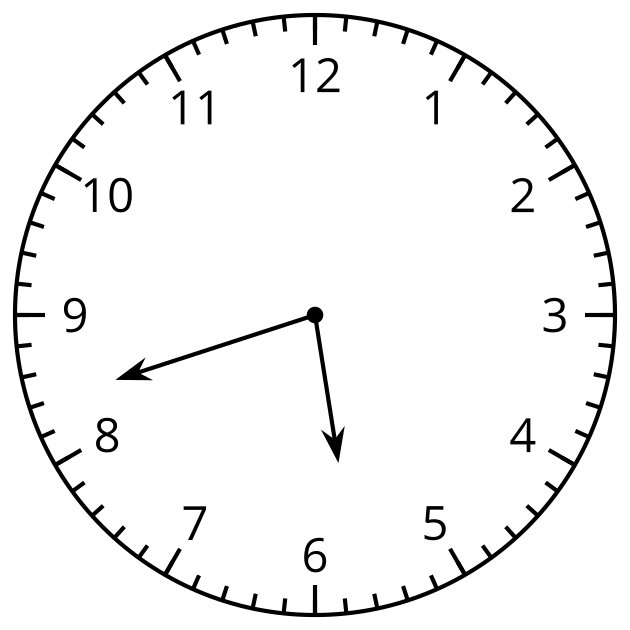 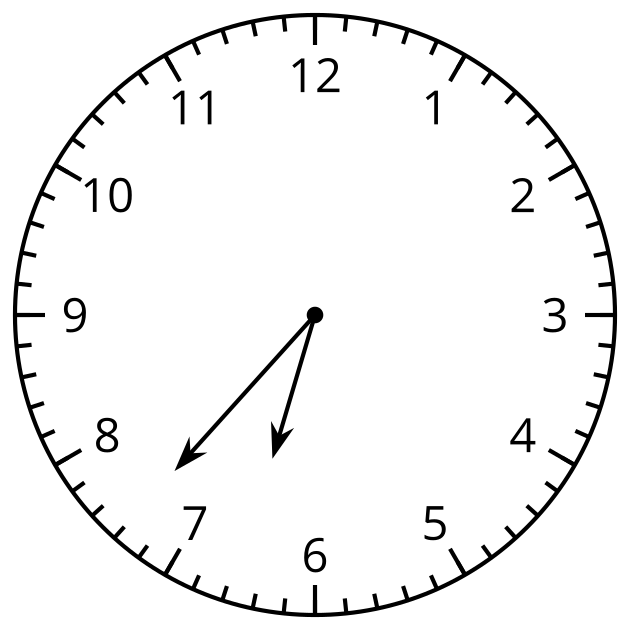 Esta es una manera de averiguar cuánto tiempo estuvo Han en el bus:Cuenta 3 minutos, de las 5:42 a las 5:45. Luego, cuenta 15 minutos, de las 5:45 a las 6:00.Cuenta 30 minutos, de las 6:00 a las 6:30. Luego, cuenta 7 minutos más hasta las 6:37.Suma los minutos () y obtienes 55.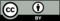 © CC BY 2021 Illustrative Mathematics®